Intresseanmälan för tävlande med ridskolehäst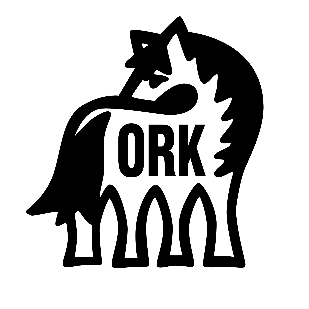 Namn:     Gruppnivå:       BC häst                   BC ponny                       Div 3 Häst                      Div 3 Ponny                                                   Div 2 ponny            Div 2 Häst	          Div 2 ponny	         Div 2 HästDressyr	              Dressyr	          Hoppning	         Hoppning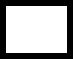 Önskad häst: Närvarade du vid lagmötet? (Ej obligatorisk)      Ja                Nej   Målsman 
(För Ryttare under 18 år krävs målsmans underskrift.) 